It is your responsibility to ensure you have the most current version of this document.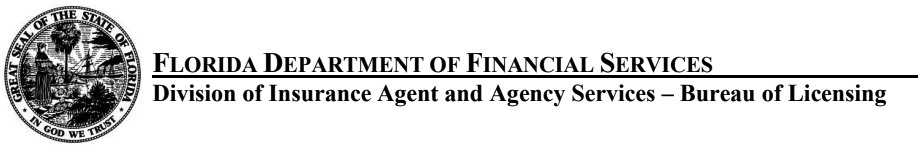 Resident and Non-Resident Service Warranty Sales Representative - Firm
TYPE AND CLASS:
2-52 Service Sales Representative – Firm LicenseCommon Use(s) of License:Florida Statutes defines a "SERVICE WARRANTY SALES REPRESENTATIVE" as an entity utilized by an insurer or service warranty association for the purpose of selling or issuing service warranties. However, in the case of service warranty associations selling service warranties from one or more locations, the person in charge of each location may be considered the sales representative.STEPS TO OBTAIN 2-52 SERVICE WARRANTY SALES REPRESENTATIVE - FIRM:Step 1 - You must:Complete an online application for License and submit appropriate fees. Apply for license.
Step 2 - Apply:Create a Business (non-insurance agency) MyProfile account and complete the online application for a Service Warranty Sales Representative license. Answer all of the questions and pay the fees to complete the online application.
Review fees
Apply
Step 3 - Status notification(s):Once an application has been submitted, you may check your MyProfile account for the status of your application. Deficiencies will be listed under the pending license type.Once all the above steps have been satisfied, the department will send your approval by email. You may then go to your MyProfile account and click the “Wallet” and/or “Letter” hyperlink(s), under the “Print Licenses” section, to generate a copy of your license for printing.Special Note:The majority owner, partner, officer and director of the agency are not required to be fingerprinted.Appointment required. - No person may solicit, negotiate, or effectuate service warranty in this state unless such person is licensed as a sales representative and appointed with a Florida authorized insurer or service warranty association. A licensed and appointed salesperson shall be directly responsible and accountable for all acts of the licensee’s employees.Expiration of License: This license will expire if unappointed for 48 months. Section 626.431(3), Florida Statutes.Third party access must be authorized by the licensee through MyProfile in order for the third party to manage the licensing submissions and changes on behalf of the licensee.Related Florida Statute: 634.419, 634.420